AUTODICHIARAZIONE AI SENSI DEGLI ARTT. 46 E 47 DEL D.P.R. 28 DICEMBRE 2000, N. 445Il sottoscritto                          	, nato il               	 a 	, residente in 	                           via 	      identificato a mezzo 	         nr.                                utenza telefonica  		, consapevole delle conseguenze penali previste in caso di dichiarazioni mendaci a pubblico ufficiale (art. 76 D.P.R. n. 445/2000 e art 495 c.p.)DICHIARA SOTTO LA PROPRIA RESPONSABILITADi essere a conoscenza delle misure di contenimento del contagio di cui all’art. 1, comma 1, del Decreto del Presidente del Consiglio dei Ministri del 9 marzo 2020 concernenti lo spostamento delle persone fisiche all’interno di tutto il territorio nazionale, nonché delle sanzioni previste dall’art. 4, comma 1, del Decreto del Presidente del Consiglio dei Ministri dell’ 8 marzo 2020 in caso di inottemperanza (art. 650 C.P. salvo che il fatto non costituisca più grave reato);Che il viaggio e determinato da: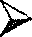 comprovate esigenze lavorative;situazioni di necessità;motivi di salute;rientro presso il proprio domicilio, abitazione o residenza.A    questo    riguardo, dichiaro che 	                                                              (LAVORO PRESSO..., STO RIENTRANDO AL MIO DOMICILIO SITO IN....., DEVO EFFETTUARE UNA VISITA MEDICA ... ALTRI MOTIVI PARTICOLARI..ETC...)Data, ora e luogo del controlloFirma del dichiarante	L’Operatore di Polizia